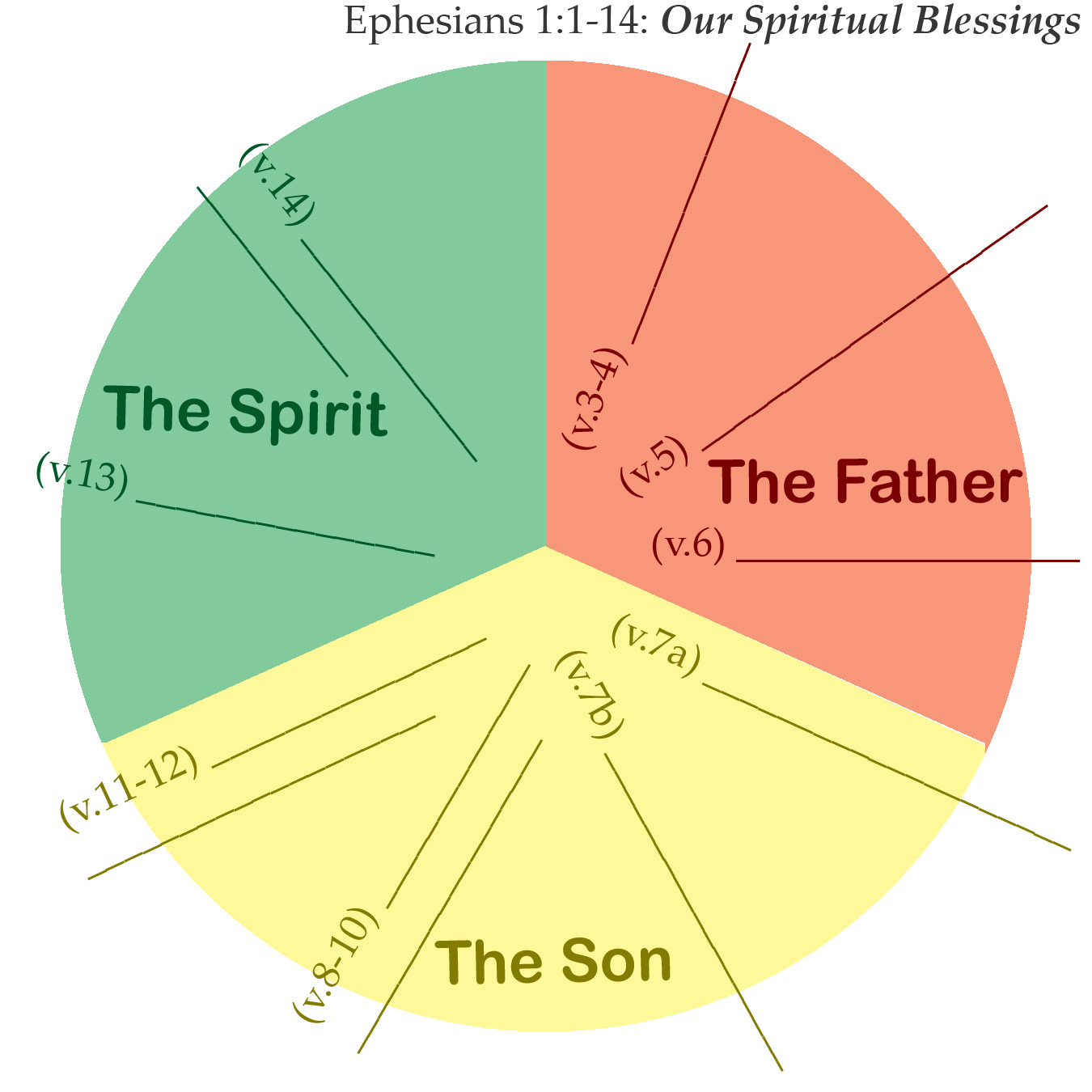 Paul’s Requests:(v.17) To have ___________________________.(v.18) To know __________________________.(v.18) To know __________________________.(v.19-23) To know _______________________.Paul’s Requests:(v.17) To have ___________________________.(v.18) To know __________________________.(v.18) To know __________________________.(v.19-23) To know _______________________.